Publicado en Madrid el 10/05/2024 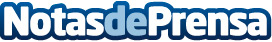 La IA revoluciona el mercado laboral del sector farmacéutico catalán Una nueva realidad que reclama intensamente nuevos perfiles profesionales como Científicos de Datos en Salud, Ingenieros Biomédicos, Bioinformáticos, Expertos en Regulación y Ética en IA, Desarrolladores de Software en Salud, Especialistas en Inteligencia Artificial y Aprendizaje Automático, según CatenonDatos de contacto:María GuijarroGPS Imagen y Comunicación, S.L.622836702Nota de prensa publicada en: https://www.notasdeprensa.es/la-ia-revoluciona-el-mercado-laboral-del Categorias: Nacional Industria Farmacéutica Inteligencia Artificial y Robótica Madrid Cataluña Recursos humanos Otros Servicios Industria Otras Industrias Innovación Tecnológica Otras ciencias Servicios médicos http://www.notasdeprensa.es